Supplemental materialSources and sinks of methane in sea ice: insights from stable isotopesCaroline Jacques1*, Célia J. Sapart1,2, François Fripiat1, Gauthier Carnat1, Jiayun Zhou1,3, Bruno Delille3, Thomas Röckmann2, Carina van der Veen2, Helge Niemann4,5,6, Tim Haskell7 and Jean-Louis Tison11 Laboratoire de Glaciologie, Université libre de Bruxelles, Bruxelles, Belgium2 Institute for Marine and Atmospheric research Utrecht (IMAU), Utrecht University, Utrecht, The Netherlands3 Unité d’Océanographie Chimique, Université de Liège, Liège, Belgium4 Department of Marine Microbiology and Biogeochemistry, Royal Netherlands Institute for Sea Research (NIOZ), The Netherlands5 Department of Earth Sciences, Faculty of Geosciences, Utrecht University, The Netherlands6 CAGE – Centre for Arctic Gas Hydrate, Environment and Climate, Department of Geosciences, UiT The Arctic University of Norway, Tromsø, Norway7Callaghan Innovation, Wellington, new Zealand*corresponding author: Jean-Louis.Tison@ulb.beTable S1. Summary of the sensitivity parameters tested with the one-box model, considering an initial CH4 concentration in bulk ice of 9.1 nM, characterized by a δ13C value of –68.5 ‰ and a δD value of –239 ‰.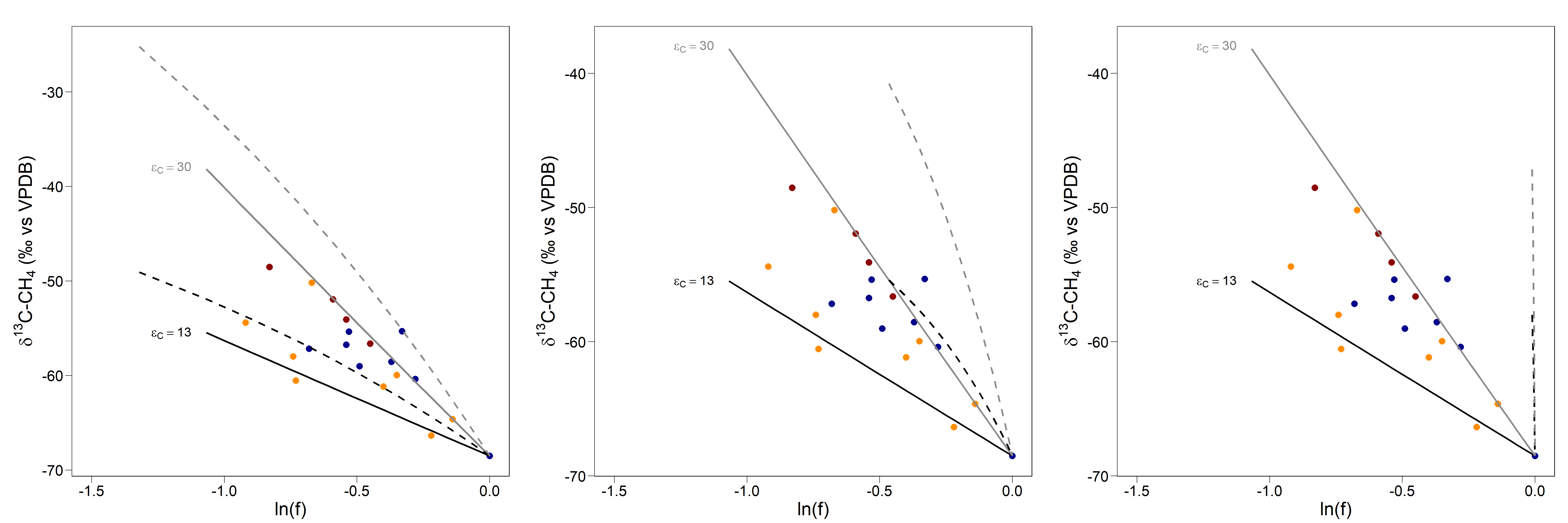 Figure S1. δ13C-CH4 signatures (‰ vs VPDB) as a function of ln(f) (where f is the remaining fraction of CH4 ice), measured in Barrow sea-ice cores collected on the April 3 (blue), May 8 (orange) and June 5 (red). We tested the impact of in situ CH4 production with a δ13C value of 66 ‰, typical of methanogenesis (dotted lines), on the trend imposed by microbial oxidation (solid lines) with an isotopic fractionation εc = 13 (black) or εc = 30 (grey), with increasing microbial production-to-oxidation ratios (MOg/MOx) from the left to the right panel (1/3, 2/3 and 1, respectively).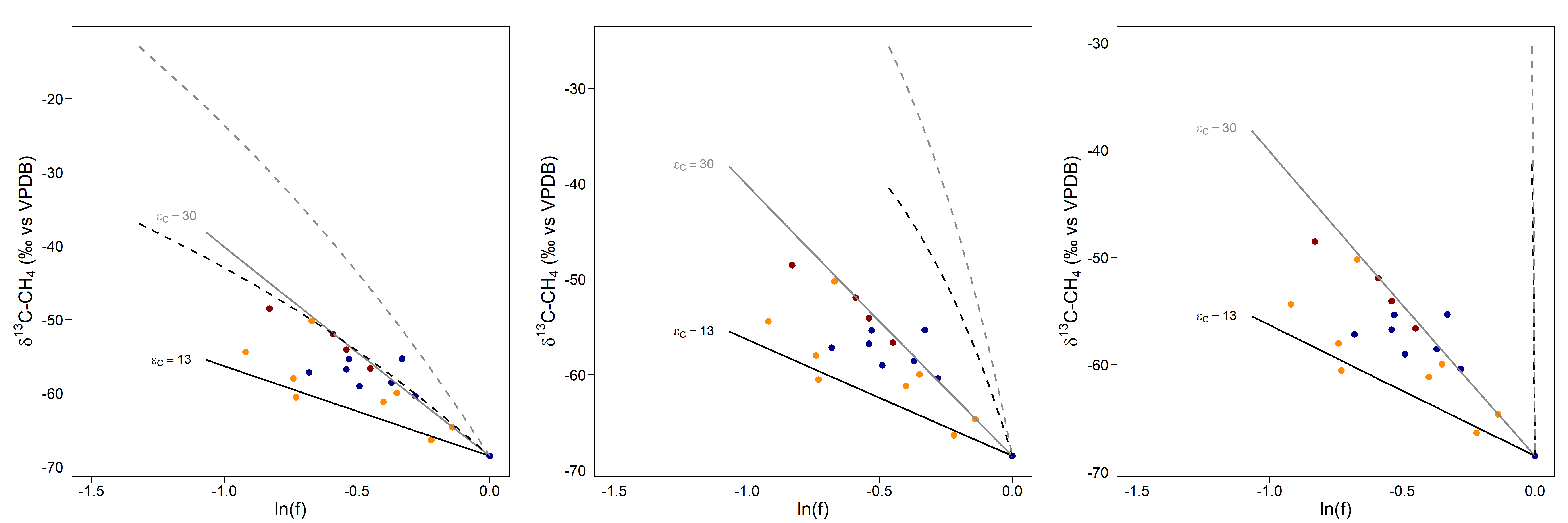 Figure S2. δ13C-CH4 signatures (‰ vs VPDB) as a function of ln(f) (where f is the remaining fraction of CH4 ice), measured in Barrow sea-ice cores collected on April 3 (blue), May 8 (orange) and June 5 (red). We tested the impact of in situ CH4 production with an atypically high δ13C value of 40 ‰ (dotted lines), on the trend imposed by microbial oxidation (solid lines) with an isotopic fractionation εc = 13 (black) or εc = 30 (grey), with increasing microbial production-to-oxidation ratios (MOg/MOx) from the left to the right panel (1/3, 2/3 and 1, respectively).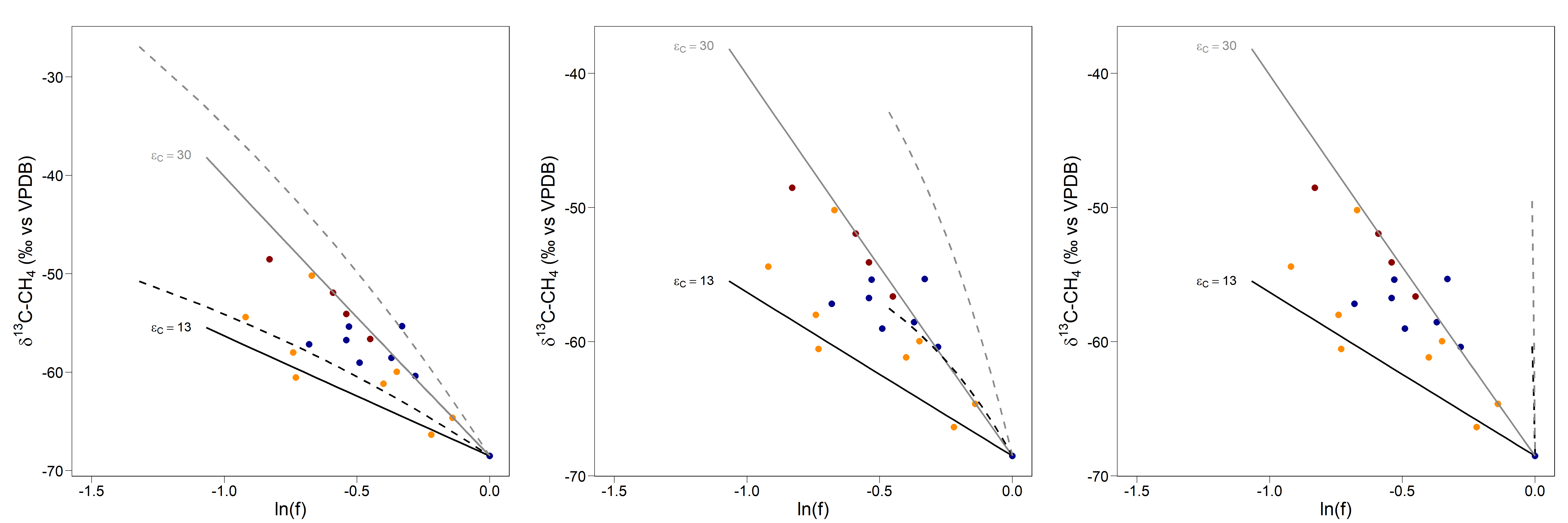 Figure S3. δ13C-CH4 signatures (‰ vs VPDB) as a function of ln(f) (where f is the remaining fraction of CH4 ice), measured in Barrow sea-ice cores collected on April 3 (blue), May 8 (orange) and June 5 (red). We tested the impact of CH4 supply via bubbles or diffusive exchange from underlying seawater with a δ13C value of 66 ‰ (dotted lines), on the trend imposed by microbial oxidation (solid lines) with an isotopic fractionation εc = 13 (black) or εc = 30 (grey), with increasing supply-to-microbial oxidation ratios (S/MOx) from the left to the right panel (1/3, 2/3 and 1, respectively).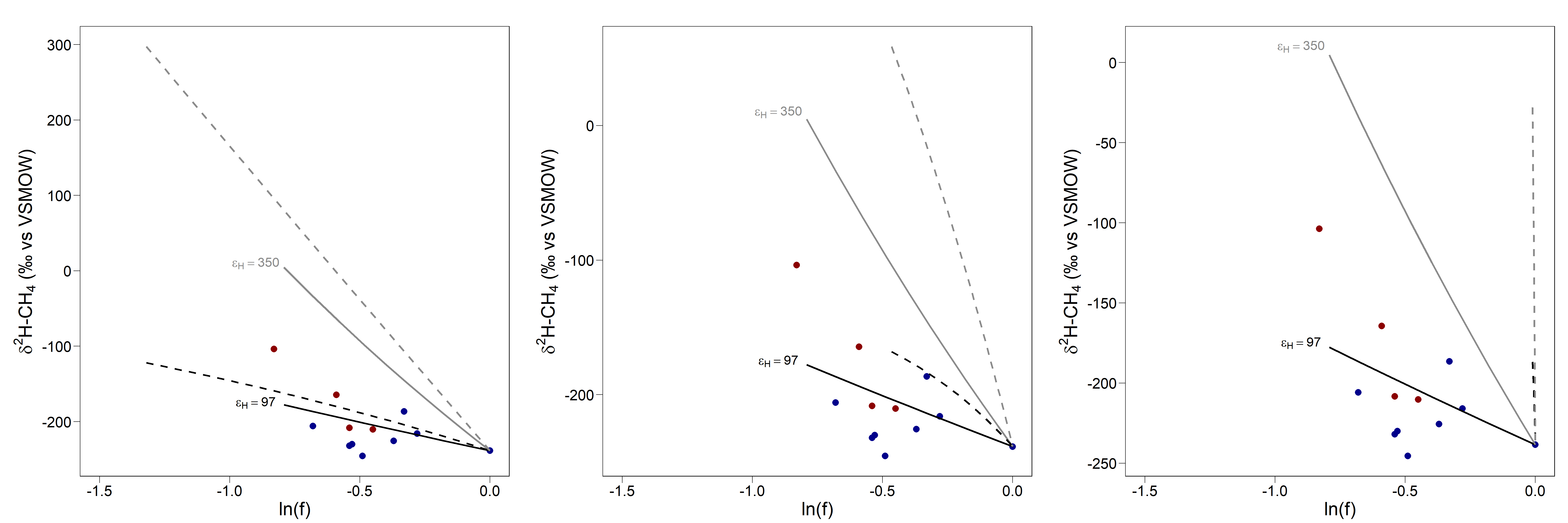 Figure S4. δ2H-CH4 signatures (‰ vs VSMOW) as a function of ln(f) (where f is the remaining fraction of CH4 ice), measured in Barrow sea-ice cores collected on April 3 (blue), May 8 (orange) and June 5 (red). We tested the impact of in situ CH4 production with a δ2H value of 239 ‰, typical of methanogenesis (dotted lines), on the trend imposed by microbial oxidation (solid lines) with an isotopic fractionation εH = 97 (black) or εH = 350 (grey), with increasing microbial production-to-oxidation ratios (MOg/MOx) from the left to the right panel (1/3, 2/3 and 1, respectively).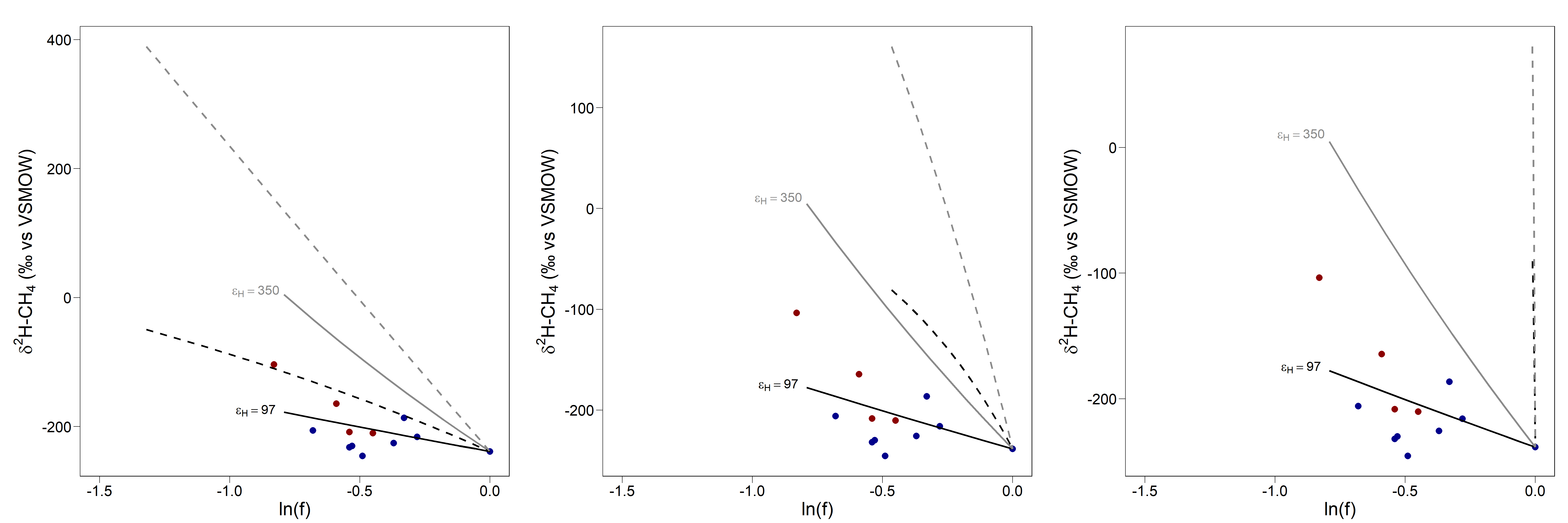 Figure S5. δ2H-CH4 signatures (‰ vs VSMOW) as a function of ln(f) (where f is the remaining fraction of CH4 ice), measured in Barrow sea-ice cores collected on April 3 (blue), May 8 (orange) and June 5 (red). We tested the impact of in situ CH4 production with an atypically high δ2H value of 100 ‰ (dotted lines), on the trend imposed by microbial oxidation (solid lines) with an isotopic fractionation εH = 97 (black) or εH = 350 (grey), with increasing microbial production-to-oxidation ratios (MOg/MOx) from the left to the right panel (1/3, 2/3 and 1, respectively).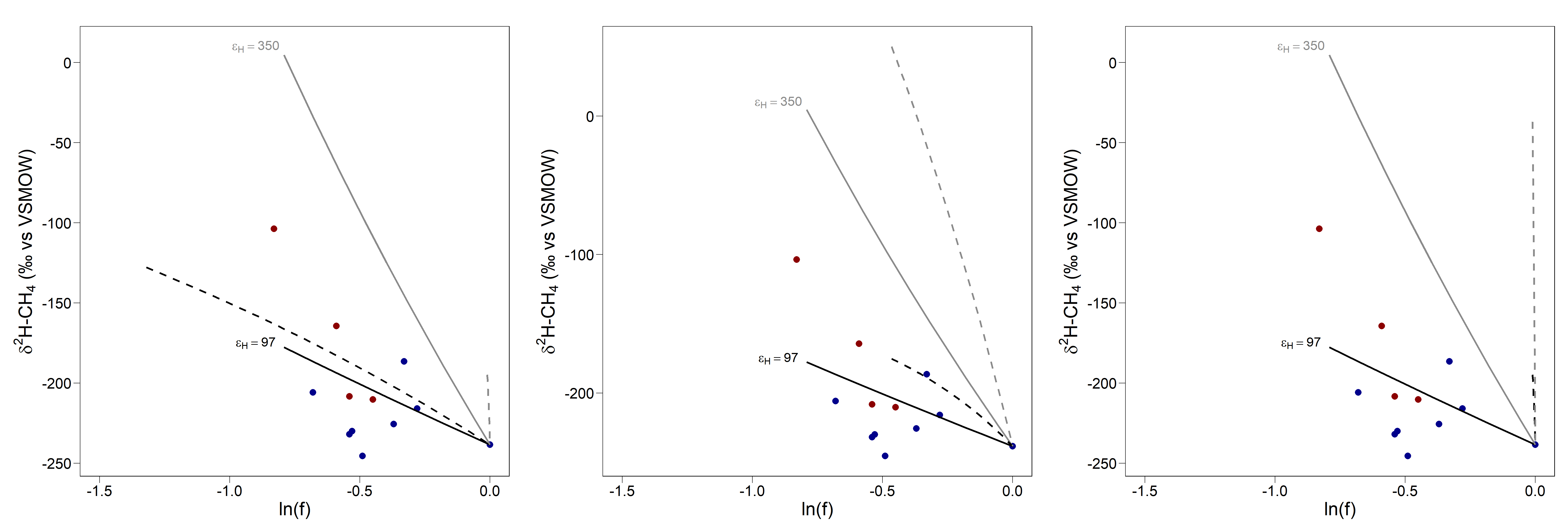 Figure S6. δ2H-CH4 signatures (‰ vs VSMOW) as a function of ln(f) (where f is the remaining fraction of CH4 ice), measured in Barrow sea-ice cores collected on April 3 (blue), May 8 (orange) and June 5 (red). We tested the impact of CH4 supply via bubbles or diffusive exchange from underlying seawater with a δ2H value of 250 ‰ (dotted lines), on the trend imposed by microbial oxidation (solid lines) with an isotopic fractionation εH = 97 (black) or εH = 350 (grey), with increasing supply-to-microbial oxidation ratios (S/MOx) from the left to the right panel (1/3, 2/3 and 1, respectively).δ13C-CH4 MOg (‰ vs VPDB)MOg rate/MOx rateεC MOxFigure–660.3313Fig. S1–660.6613Fig. S1–66113Fig. S1–660.3330Fig. S1–660.6630Fig. S1–66130Fig. S1–400.3313Fig. S2–400.6613Fig. S2–40113Fig. S2–400.3330Fig. S2–400.6630Fig. S2–40130Fig. S2δ13C-CH4 S (‰ vs VPDB)S rate/MOx rateεC MOxFigure–660.3313Fig. S3–660.6613Fig. S3–66113Fig. S3–660.3330Fig. S3–660.6630Fig. S3–66130Fig. S3δD-CH4 MOg (‰ vs VSMOW)MOg rate/MOx rateεD MOxFigure–2390.3397Fig. S4–2390.6697Fig. S4–239197Fig. S4–2390.33350Fig. S4–2390.66350Fig. S4–2391350Fig. S4–1000.3397Fig. S5–1000.6697Fig. S5–100197Fig. S5–1000.33350Fig. S5–1000.66350Fig. S5–1001350Fig. S5δD-CH4 S (‰ vs VSMOW)S rate/MOx rateεD MOxFigure–2500.3397Fig. S6–2500.6697Fig. S6–250197Fig. S6–2500.33350Fig. S6–2500.66350Fig. S6–2501350Fig. S6